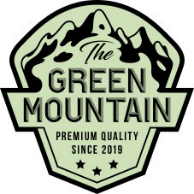 Saftig, herzhaft, pflanzenbasiert: Beef Chunks als MarktneuheitDie Schweizer Manufaktur THE GREEN MOUNTAIN bringt eine echte Neuheit in die Kochtöpfe der Schweiz: die brandneuen Beef Chunks. Diese Allrounder sind die absolut neuen Shootingstars und können in der Küche genauso flexibel verwendet werden, wie echte Rinderstücke. Sei es für traditionelle Rindfleischgerichte oder auch für Gulasch oder zB. Beef Stroganoff. Ihre Anwendungsmöglichkeiten sind mega vielseitig und voll im Trend. Einfach nur der Hammer im Geschmack.Schweizer Entwicklung und NeuheitAb Anfang 2024 werden diese pflanzenbasierten Neuheiten von THE GREEN MOUNTAIN in verschiedenen Supermärkten erhältlich sein. Bei der Entwicklung dieser Innovation wurde in der Manufaktur mit voller Hingabe und Sorgfalt gearbeitet, um ein absolut hochwertiges Produkt zu schaffen. Die THE GREEN MOUNTAIN DNA bei ist geprägt von einem starken Fokus auf Nachhaltigkeit, der in jedem Produktionsschritt verankert ist.  Alle Kunden dürfen sich also nicht nur auf ein herausragendes Geschmackserlebnis freuen, sondern werden auch Teil einer Bewegung für einen nachhaltigen Lebensstil. Innovation und Qualität gehen Hand in Hand mit umweltfreundlichen Prinzipien. Das Interesse an einem nachhaltigen Lebensstil ist kein kurzfristiger Trend mehr, sondern ein fest etabliertes Anliegen der THE GREEN MOUNTAIN Kunden.Exzellenter Geschmack, neuer Gamechanger«Der vegetarische Trend in der Gesellschaft motiviert unser junges Team jeden Tag, weitere innovative Produkte zu entwickeln. Mit den neuen Beef Chunks haben wir unseren neuen Stern am kulinarischen Himmel geschaffen. Die Möglichkeiten ihrer Verwendung sind absolut vertraut und vielseitig. Der Geschmack ist einfach sensationell – das versprechen wir gerne! Unsere innovativen pflanzlichen Beef Chunks setzten neue Massstäbe für erstklassigen Geschmack und Nachhaltigkeit», erklärt Werner Ott, Leiter Startup THE GREEN MOUNTAIN.Medienkontakt The Green Mountain Markus Amann Tel. +41 58 895 95 72 markus@thegreenmountain.chAlle weiteren Informationen zu The Green Mountain: www.thegreenmountain.ch